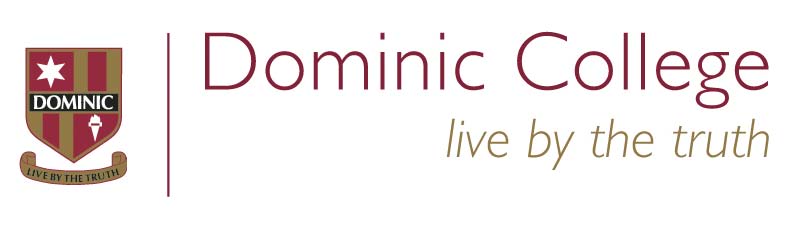 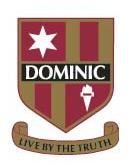 Year 3-6 Teacher    	 (Commencing 2018)     Process of Application Applicants are asked to provide in A4 format suitable for photocopying the following: 1. A letter of application 2. An up-to-date Curriculum Vitae 3. Complete the Application for Year 3-6 Teacher4. Present a document detailing your understanding of and experience in the Selection Criteria listed below 5. Certified copies of formal qualifications (if the College does not already hold these)Selection Criteria A commitment to actively supporting and applying Catholic values and the Salesian ethos;Strong tertiary qualifications and knowledge of the Australian Curriculum;Commitment to sustaining quality relationships with students and high expectations;Experience in developing and delivering vibrant, creative and engaging programs and lessons;Excellent understanding of and practice in contemporary pedagogies and classroom management;Experience in working with data to support differentiation and academic achievement for all students;Strong collaborative team planning skills and assessment for and of learning;Track record of initiatives and commitment to involvement co-curricular programs       Applications should be addressed to: Ms Beth Gilligan Principal Dominic College PO Box 256 GLENORCHY TAS 7010 Or email: employment@dominic.tas.edu.auApplications close: 5.00pm Monday 30 October 2017 